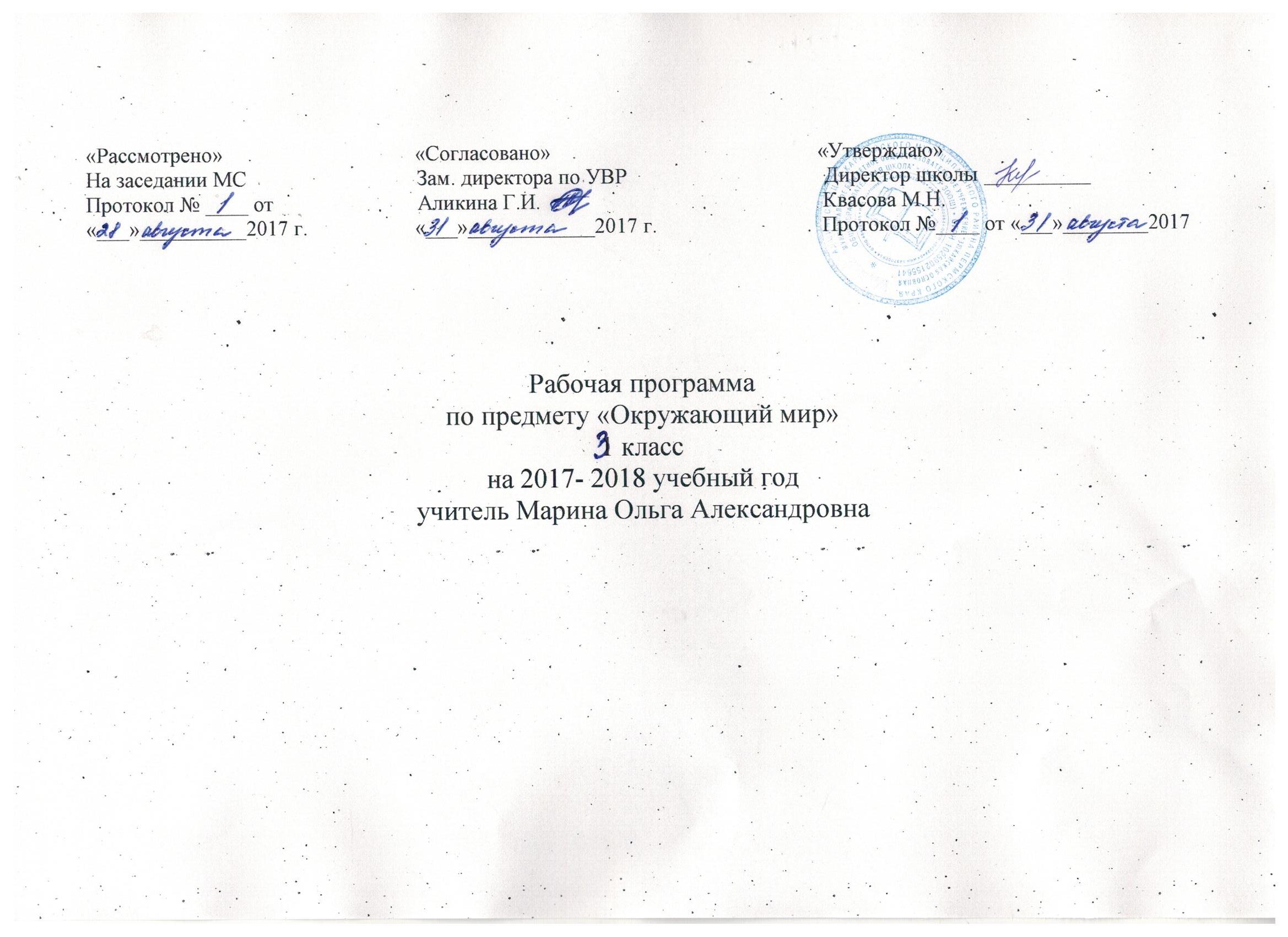 ПОЯСНИТЕЛЬНАЯ ЗАПИСКАПрограмма разработана на основе Федерального государственного стандарта начально общего образования,базисного плана 2011 года, Примерной программы по окружающему миру, авторы программы А.А.ПлешаковУчебно – методический комплекс для учителя1.Школа России. Концепция и программы для начальных классов в 2-х частях, М.: Просвещение, 2011 г.2.А.А.Плешаков. Мир вокруг нас. Программа тематическое планирование, М.:Просвещение, 2011 г.3.Н.Ю.Васильева Поурочные разработки по курсу «Окружающий мир», 3 класс - М.: ВАКО, 2015 г.4. Учебник «Мир вокруг нас», в 2-х частях, автор А.А.Плешаков, М.:Просвещение, 2016 г.Учебно – методический комплекс для учащихся1.Учебник «Мир вокруг нас», в 2-х частях, автор А.А.Плешаков, М.:Просвещение, 2016 г.2.А.А.Плешаков Рабочая тетрадь, М.: Просвещение, 2015 г.Класс 3Курс рассчитан на 34 часа (2 часа в неделю, 68 часов за год)Образовательная технология: образовательная, образовательная модель «Школа России»РЕЗУЛЬТАТЫ ИЗУЧЕНИЯ УЧЕБНОГО ПРЕДМЕТАЛичностными результатами изучения курса «Окружающий мир» являются:Осознание себя жителем планеты Земля, чувство ответственности за сохранение ее природы Осознание себя членом общества и государства (самоопределение своей российской гражданской идентичности),чувство любви к своей стране, выражающееся в интересе к ее природе, сопричастности к ее истории и культуре, в желании участвовать в делах и событиях современной русской жизни.Осознание своей этнической и культурной принадлежности в контексте единого и целостного Отечества при всем разнообразии культур, национальностей, религий России.Уважительное отношение к иному мнению, истории и культуре других народов России.Уважение к истории и культуре всех народов Земли на основе понимания и принятия базовых общечеловеческих ценностей.Расширение сферы социально – нравственных представлений, включающих в себя освоение социальной роли ученика, понимание образования как личностной ценности.Способность к адекватной самооценке с опорой на знание основных моральных норм, требующих для своего выполнения развития этических чувств, самостоятельности и личной ответственности за свои поступки в мире природы и социуме.Установка на базисный здоровый образ жизни, умение оказывать доврачебную помощь себе и окружающим, умение ориентироваться в мире профессий и мотивации к творческому труду.Метапредметными результатами курса «Окружающий мир» являются:Способность регулировать собственную деятельность, в том числе учебную деятельность, направленную на познание закономерностей мира природы, социальной действительности и внутренней жизни человека.Умение осуществлять информационный поиск для выполнения учебных задач, соблюдать нормы информационной избирательности, этики и этикета.Освоение правил и норм социокультурного взаимодействия со взрослыми и сверстниками в сообществах разного типа (класс, школа, семья, учреждения культуры в городе (селе) и др.)Способность работать с моделями изучаемых объектов и явлений окружающего мира.Предметными результатами курса «Окружающий мир» являются:Усвоение первоначальных сведений о сущности и особенностях объектов, процессов и явлений, характерных  для природной и социальной деятельности (в пределах изученного)Сформированность целостного, социально – ориентированного взгляда на окружающий мир в его органичном единстве и разнообразии природы, народов, культур и религий.Владение базовым понятийным аппаратом, необходимым для получения дальнейшего образования в области естественно – научных и социально – гуманитарных дисциплин.Умение наблюдать, фиксировать, исследовать (измерять, сравнивать, классифицировать, ставить опыты, получать информацию из архивов, от окружающих людей, в информационном пространстве) явления окружающего мира, выделять характерные особенности природных и соц. Объектов, описывать и характеризовать факты и события.Владение навыками устанавливать причинно – следственные связи в природе и социуме.Овладение основами экологической грамотности.Понимание роли и значение родного края в природе и историко – культурном наследии России, ее современной жизни.Понимание места своей семьи в прошлом и настоящем своего края, в истории и культуре России.Понимание особой роли России в мировой истории и культуре, знание национальных свершений, открытий, побед.Предмет «Окружающий мир» помогает ученику в формировании личностного восприятия, эмоционального, оценочного отношения к миру природы и культуры в их единстве, воспитывает духовно зрелых, активных граждан, способных оценивать свое место в окружающем мире и участвовать в созидательной деятельности на благо родной страны и планеты Земля.№ урокаНазвание темыКол-во часовРезультат обученияКАК УСТРОЕН МИРКАК УСТРОЕН МИРКАК УСТРОЕН МИРКАК УСТРОЕН МИР1Природа. Ценность природы для людей1Учащиеся познакомятся с разнообразием природы;научатся классифицировать объекты природы, устанавливать связи междуживой и неживой природой;осознают ценность природы для людей;научатся договариваться и приходить к общему решению.2Человек1Учащиеся научатся отличать человека от других живых существ, различать внешность человека и его внутренний мир;узнают о ступенях познания; научатся аргументировано отвечать, доказывать свое мнение.3Наши проекты : «Богатства, отданные людям»1Учащиеся научатся находить пути решения поднимаемой проблемы, работать в группах, сравнивать, обобщать, делать выводы на основе полученной информации, пользоваться результатами собственной дея-ти.4Общество1Учащиеся научатся определять место человека в окружающем миреЯ;узнают,что такое общество, из каких частей оно состоит;научатся аргументированно отвечать,доказывать свое мнение.5Что такое экология1Учащиеся научатся обнаруживать взаимосвязи в природе,между природой и человеком и изображать их с помощью моделей;узнают,чем занимается наука экология,что называют окружающей средой;научатся анализировать,делать выводы,сравнивать.6Природа в опасности! Охрана природы1Учащиеся научатся осознавать необходимость ответственного отношения к природе;узнают о Красной книге;познакомтся с влиянием человека на природу;научатся аргументированно отвечать, делать выводы.7Обобщение знаний по теме «Как устроен мир». Проверочная работа1Учащиеся научатся делать сообщения в устной форме,работать в группах,использовать знания по теме в новых условиях,аргументированно отвечать,делать выводы,оценивать свои знания.ЭТА УДИВИТЕШЛЬНАЯ ПРИРОДАЭТА УДИВИТЕШЛЬНАЯ ПРИРОДАЭТА УДИВИТЕШЛЬНАЯ ПРИРОДАЭТА УДИВИТЕШЛЬНАЯ ПРИРОДА8Тела, вещества, частицы1Учащиеся научатся различать тела,вещества,частицы,описывать изученные вещества,доказывать предположения,делать выводы.9Разнообразие веществ1Учащиеся научатся различать вещества,их свойства,описывать изученные вещества,проводить наблюдения и ставить опыты,анализировать,доказывать предположения,делать выводы.10Воздух и его охрана1Учащиеся научатся с помощью опытов исследовать свойства воздуха, анализировать,доказывать предположения,делать выводы,использовать тексты и иллюстрации учебника для поиска ответов на вопросы.11Вода1Учащиеся научатся с помощью опытов исследовать свойства воды, анализировать,доказывать предположения,делать выводы,использовать тексты и иллюстрации учебника для поиска ответов на вопросы.12Превращения и круговорот воды1Учащиеся научатся увязывать круговорот воды с ее свойствами,моделировать круговорот воды,использовать тексты и иллюстрации учебника для поиска ответов на вопросы, доказывать предположения,делать выводы,готовить устные сообщения.13Берегите воду!1Учащиеся научатся обнаруживать взаимосвязи между живой и неживой природой,моделировать их и использовать для объяснения необходимости бережного отношения к природе.14Что такое почва?1Учащиеся научатся с помощью опытов исследовать основные свойства почвы,выдвигать гипотезы и доказывать их,исследовать почву с помощью опытов,моделировать связи пчвы и растений.15Разнообразие растений1Учащиеся научатся классифицировать растения,определять их с помощью атласа-определителя,аргументированно отвечать,доказывать свое мнение.16Солнце, растения и мы с вами1Учащиеся научатся обнаруживать взаимосвязи между неживой природой,растениями и человеком,моделировать их и использовать для объяснения необходимости бережного отношения к растениям.17Размножение и развитие растений1Учащиеся научатся объяснять,что такое опыление,как распространяются плоды и семена,обнаруживать взаимосвязи в живой природе,моделировать их и использовать для объяснения необходимости бережного отношения к природе.18Охрана растений1Учащиеся научатся объяснять,почему многие растения стали редкими и как нужно охранять растения,оценивать поступки людей по отношению к природе,формулировать правила друзей природы,анализировать,делать выводы.19Разнообразие животных1Учащиеся научатся классифицировать животных  по их групповым признакам,определять их с помощью атласа – определителя,аргументировать,делать выводы.20Кто что ест?1Учащиеся научатся классифицировать животных  по типу питания,моделировать цепи питания,обнаруживать признаки приспособляемости животных к добыванию пищи и защите от врагов.21Наши проекты : «Разнообразие природы родного края»1Учащиеся научатся обнаруживать взаимосвязи между живой и неживой природой,пользоваться атласом-определителем для распознаванием природных объектов,использовать учебник, др. источники информации для поисков ответов на вопросы,объяснений,подготовки собственных сообщений.22Размножение и развитие животных1Учащиеся научатся изображать процесс развития животных с помощью моделей,обнаруживать взаимосвязи в живой природе;узнают,как развиваются и размножаются животные.23Охрана животных1Учащиеся научатся объяснять,почему многие животные стали редкими,как нужно охранять животных,оценивать поступки людей по отношению к природе,формулировать правила друзей природы,анализировать,делать выводы.24В царстве грибов1Учащиеся научатся объяснять строение грибов,их значение в природе и в жизни людей,различать съедобные и несъедобные грибы,правильно собирать грибы.25Великий круговорот жизни1Учащиеся научатся объяснять участие каждого живого существа в едином круговороте веществ,моделировать круговорот веществ и использовать модель для объяснения бережного отношения к природе.26Обобщение знаний по теме «Эта удивительная природа». Проверочная работа1Учащиеся научатся делать сообщения в устной форме,работать в группах,использовать знания по теме в новых условиях,аргументированно отвечать,делать выводы,оценивать свои знания.МЫ И НАШЕ ЗДОРОВЬЕМЫ И НАШЕ ЗДОРОВЬЕМЫ И НАШЕ ЗДОРОВЬЕМЫ И НАШЕ ЗДОРОВЬЕ27Организм человека1Учащиеся научатся объяснять,что такое органы и системы органов человека,устанавливать связь между их строением и работой.28Органы чувств1Учащиеся научатся рассказывать об органах чувств по плану,использовать тексты и иллюстрации учебника,др. источники информации для поиска ответов на вопросы,подготовки собственных собственных сообщений,применять знания о строении и жизнедеятельности организма человека для сохранениям и укрепления здоровья.29Надежная защита организма1Учащиеся научатся,что такое кожа и работа кожи,оказывать первую помощь при небольших повреждениях кожи,анализировать,делать выводы,обобщать.30Опора тела и движение1Учащиеся научатся объяснять строение и принципы работы опорно-двигательной системы человека,держать правильную осанну,анализировать, делать выводы.31Наше питание1Учащиеся научатся объяснять строение и принципы работы пищеварительной системы,выполнять правила рационального питания,понимать необходимость здорового образа жизни и соблюдать соответствующие правила,анализировать, делать выводы.32Наши проекты : «Школа кулинаров»1Учащиеся научатся выполнять правила рационального питания,использовать учебник,др. источники информации для поисков ответов на вопросы,объяснений,подготовки собственных сообщений.33Дыхание и кровообращение1Учащиеся научатся объяснять строение и принципы работы дыхательной и кровеносной систем,узнают о роли крови в организме,научатся измерять пульс.34Умей предупреждать болезни1Учащиеся научатся закаливать организм,предупреждать болезни.35Здоровый образ жизни1Учащиеся сформулируют правила здорового образа жизни, научатся их выполнять.36Обобщение знаний по теме «Мы и наше здоровье». Проверочная работа1Учащиеся научатся делать сообщения в устной форме,работать в группе,использовать знания по теме в новых условиях, аргументированно отвечать,делать выводы,оценивать свои знания.НАША БЕЗОПАСНОСТЬНАША БЕЗОПАСНОСТЬНАША БЕЗОПАСНОСТЬНАША БЕЗОПАСНОСТЬ37Огонь, вода и газ1Учащиеся научатся правильно действовать при пожаре,аварии водопровода,утечке газа,использовать текст и иллюстрации учебника для поиска ответов на вопросы,подготовки собственных сообщений.38Чтобы путь был счастливым1Учащиеся научатся соблюдать правила безопасного поведения пешехода,велосипедиста,пассажира,работать в группах,высказывать свое мнение.39Дорожные знаки1Учащиеся научатся различать дорожные знаки разных групп,следовать их указаниям,анализировать,сравнивать,обобщать.40Наши проекты : «Кто нас защищает»1Учащиеся научатся брать интервью,узнают о родственниках,воевавших на фронтах Великой Отечественной войны,и служащих в органах,защищающих и спасающих людей,работать с разными источниками информации,делат сообщения в устной форме, анализировать,делать выводы.41Опасные места1Учащиеся научатся правильно вести себя в квартире,доме и ближайших окрестностях,использовать текст и иллюстрации учебника для поиска ответов на вопросы,подготовки собственных сообщений.42Природа и наша безопасность 1Учащиеся научатся правильно вести себя во время грозы,распознавать ядовитые растения и грибы,избегать опасности при встречах и общении с животными,аргументировано отвечать,доказывать свое мнение.43Экологическая безопасность1Учащиеся научатся соблюдать правила экологической безопасности в повседневной жизни,обнаруживать взаимосвязи между живой и неживой природой,моделировать их и использовать для объяснения необходимости бережного отношения к природе,высказывать свое мнение,доказывать его.44Обобщение знаний по теме «Наша безопасность». Проверочная работа1Учащиеся научатся делать сообщения в устной форме,работать в группах,использовать знания по теме в новых условиях, аргументировано отвечать,оценивать свои знания.ЧЕМУ УЧИТ ЭКОНОМИКАЧЕМУ УЧИТ ЭКОНОМИКАЧЕМУ УЧИТ ЭКОНОМИКАЧЕМУ УЧИТ ЭКОНОМИКА45Для чего нужна экономика?1Учащиеся научатся раскрывать роль экономики в нашей жизни,объяснять,что такое потребности человека,товары и услуги,анализировать,обобщать,делать выводы.46Природные богатства и труд людей – основа экономики1Учащиеся научатся раскрывать роль природных богатств и труда людей в экономике,осознавать значение природных богатств в хозяйственной деятельности человека,необходимость бережного отношения к природным богатствам,использовать тексты из разных источников информации для подготовки сообщений.47Полезные ископаемые1Учащиеся научатся различать важнейшие полезные ископаемые,объяснять их значение в экономике,осознавать значение природных богатств в хозяйственной деятельности человека,необходимость бережного отношения к природным богатствам,анализировать,делать выводы.48Растениеводство 1Учащиеся научатся сравнивать культурные растения и описывать их по плану,объяснять,что такое растениеводство и для чего люди им занимаются,работать в парах,анализировать,делать выводы,обобщать полученные знания.49Животноводство 1Учащиеся научатся классифицировать домашних животных, объяснять, что такое животноводство и для чего люди им занимаются, работать в парах, анализировать, делать выводы, обобщать полученные знания.50Какая бывает промышленность?1Учащиеся научатся различать отрасли промышленности, обнаруживать взаимосвязи между ними, различать продукцию каждой отрасли промышленности, сравнивать, обобщать, делать выводы.51Наши проекты : «Экономика родного края»1Учащиеся научатся раскрывать роль экономики в жизни родного края, осознавать значение природных богатств в хозяйственной деятельности человека, необходимость бережного отношения к природным богатствам, работать в группах, делать сообщения в устной форме.52Что такое деньги?1Учащиеся научатся понимать роль денег в экономике, объяснять, что такое деньги, различать денежные единицы некоторых стран, анализировать, сравнивать, обобщать, делать выводы.53Государственный бюджет1Учащиеся научатся объяснять, что такое государственный бюджет, из чего он складывается, осознавать необходимость уплаты налогов гражданами страны, анализировать, сравнивать, обобщать, делать выводы.54Семейный бюджет1Учащиеся научатся объяснять, что такое семейный бюджет, из чего он складывается, как ведется хозяйство семьи, анализировать, сравнивать, обобщать, делать выводы.55Экономика и экология1Учащиеся научатся обнаруживать связи между экономикой и экологией, строить простейшие экологические прогнозы, осознавать значение природных богатств в хозяйственной деятельности человека, необходимость бережного отношения к природным богатствам, анализировать, сравнивать, обобщать, делать выводы.56Обобщение знаний по теме : «Чему учит экономика». Проверочная работа1Учащиеся научатся делать сообщения в устной форме, работать в группах, использовать знания по теме в новых условиях, аргументировано отвечать, делать выводы, оценивать свои знания.ПЕТЕШЕСТВИЕ ПО ГОРОДАМ И СТРАНАМПЕТЕШЕСТВИЕ ПО ГОРОДАМ И СТРАНАМПЕТЕШЕСТВИЕ ПО ГОРОДАМ И СТРАНАМПЕТЕШЕСТВИЕ ПО ГОРОДАМ И СТРАНАМ57,58,59Золотое кольцо России3Учащиеся научатся находить на карте города Золотого кольца России, приводить примеры достопримечательностей этих городов, осознавать необходимость бережного отношения к памятникам истории и культуры, анализировать, сравнивать, обобщать, делать выводы.60Наши проекты : «Музей путешествий»1Учащиеся научатся находить и показывать на карте города, приводить примеры достопримечательностей этих городов, осознавать необходимость бережного отношения к памятникам истории и культуры, работать с разными источниками информации, делать сообщения в устной и письменной форме.61Наши ближайшие соседи1Учащиеся научатся находить и показывать на карте страны и их столицы, приводить примеры достопримечательностей разных стран, ценить уважительные, добрососедские отношения между странами и народами, использовать справочные издания, детскую литературу для поиска информации о человеке и обществе.62На севере Европы1Учащиеся научатся рассказывать о стране по физической и политической картам, дополнять эти сведения информацией из других источников, работать в группах, анализировать, сравнивать, делать выводы.63Что такое Бенилюкс?1Учащиеся научатся рассказывать о странах по физической и политической картам, дополнять эти сведения информацией из других источников, работать в группах, анализировать, сравнивать, делать выводы.64В центре Европы1Учащиеся научатся рассказывать о стране по физической и политической картам, дополнять эти сведения информацией из других источников, работать в группах, анализировать, сравнивать, делать выводы.65По Франции и Великобритании1Учащиеся научатся рассказывать о стране по физической и политической картам, дополнять эти сведения информацией из других источников, работать в группах, анализировать, сравнивать, делать выводы.66На Юге Европы1Учащиеся научатся рассказывать о стране по физической и политической картам, дополнять эти сведения информацией из других источников, работать в группах, анализировать, сравнивать, делать выводы.67По знаменитым местам мира1Учащиеся научатся ценить памятники и культуры, осознавать необходимость бережного отношения к ним, анализировать, сравнивать, делать выводы.68Обобщение знаний по теме «Путешествие по городам и странам». Проверочная работа1Учащиеся научатся делать сообщения в устной форме, работать в группах, использовать знания по еме в новых условиях, аргументировано отвечать, делать выводы, оценивать свои знания.